Daugiažingsniai optimalaus valdymo uždaviniai: dinaminio programavimo metodasDinaminio programavimo metodas siejamas su amerikiečių matematiko Richardo Bellmano vardu. Metodas buvo pradėtas tyrinėti ir taikyti  praėjusio amžiaus viduryje.Metodas remiasi daugiažingsnio uždavinio išskaidymu į mažesnius uždavinius ir paties Bellmano suformuluotu optimalumo principu: An optimal policy has the property that whatever the initial state and initial decision are, the remaining decisions must constitute an optimal policy with regard to the state resulting from the first decision. Optimalus elgesys turi tokią savybę: kokia bebūtų pradinė būsena ir pradinis sprendimas (valdymas), vėlesni sprendimai patys turi sudaryti optimalų elgesį atžvilgiu būsenos, gautos pradinių sprendimų rezultate. Suformulavus kiek vulgariau – optimalios trajektorijos „uodega“ pati yra optimali trajektorija.Šį teiginį bandysime iliustruoti grafiškai. Tegu mėlyna linija vaizduoja optimalų kelią iš taško A į tašką B. Pakeliui yra taškas C. Bellmanas sako, kad jei mėlyna linija AB yra optimali, tai ir mėlyna dalis CB taip pat optimali. Iš tikrųjų, jei mėlyna CB nebūtų optimali, o C ir B jungtų geresnė raudona CB linija, tai iš A eitume į C mėlyna linija, o iš C į B eitume raudona linija, ir visas kelias iš A į B būtų geresnis. Tačiau juk geresnio už mėlyną liniją kelio iš A į B nėra. Todėl netiesa, kad gali egzistuoti „geresnė“ raudona linija CB.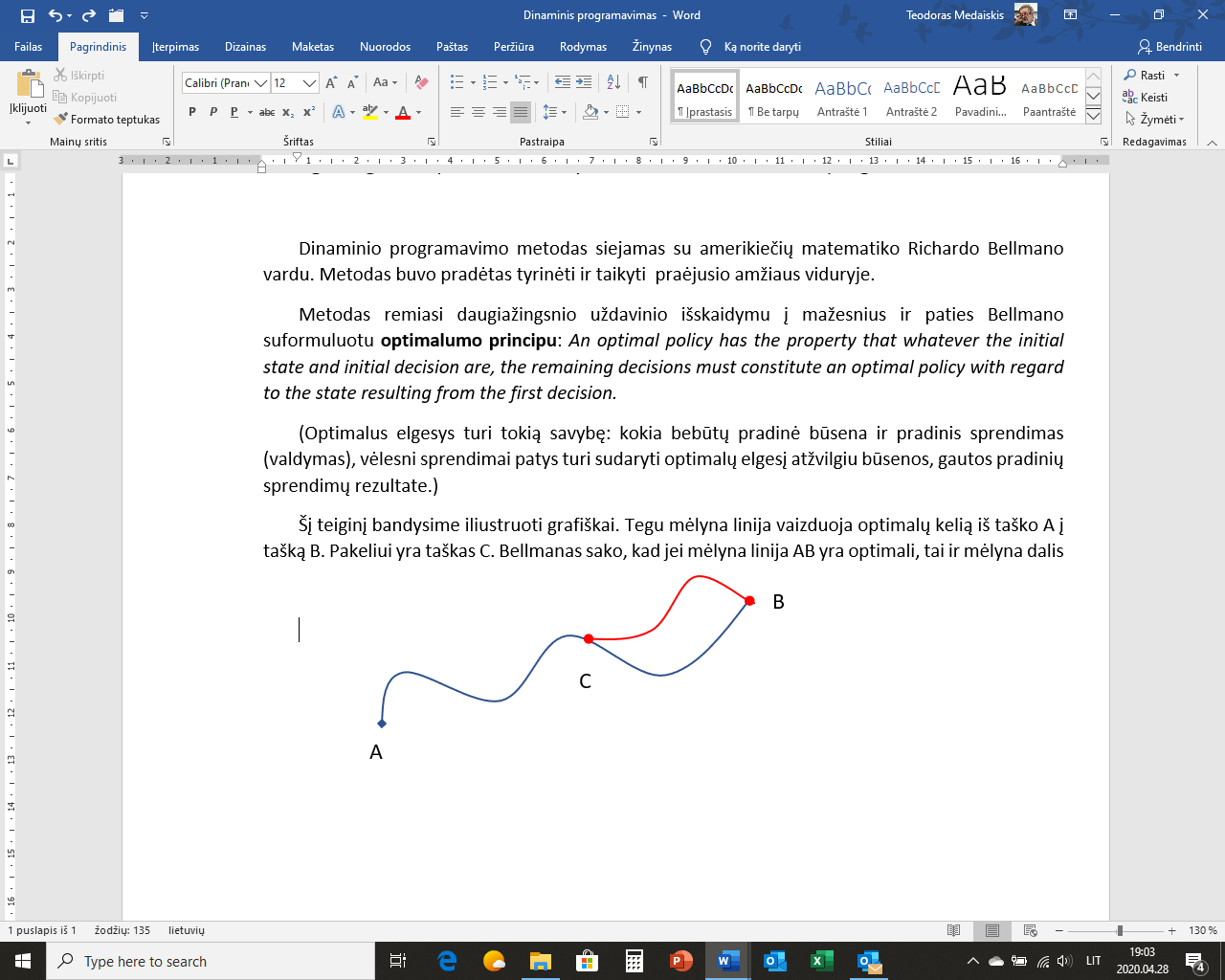 Samprotavimas atrodo akivaizdus, tačiau jis remiasi prielaida, kad taške C esame laisvi rinktis, kuriuo – raudonu ar mėlynu keliu eiti. Tokia prielaida yra teisinga tik dėl to, kad galioja praeitoje paskaitoje suformuluoti du svarbūs daugiažingsnių uždavinių formulavimo principai. Primenu:Būsena laikotarpio t pabaigoje priklauso tik nuo būsenos praeito laikotarpio pabaigoje ir nuo priimtų sprendimų, bet tiesiogiai nepriklauso nuo ankstesnių būsenų. Taigi modeliuojamo proceso „gylis“ yra tik vienas laikotarpis, kas nebūtinai atitinka tikrovę ir ką reikėtų įsidėmėti kaip uždavinio formulavimo pirmąją prielaidą.Tikslo funkcija sumuoja atskirų atskirai įvertintų laikotarpių naudingumą (sakoma, yra adityvi). Tikrovėje nebūtinai taip yra, ir adityvumo prielaidą fiksuokime kaip mūsų formuluojamo uždavinio antrąją prielaidą.Jei ne šios dvi prielaidos, Bellmano optimalumo principu būtų galima ir suabejoti. Todėl nagrinėkim daugiažingsnius optimalaus valdymo uždavinius, kuriems minėtos prielaidos galioja ir bandykime pasinaudoti jų sprendimui Bellmano optimalumo principu.Vėl imkime elementarų praeitoje paskaitoje suformuluotą uždavinėlį, norėdami, kuo paprastesniu pavyzdžiu suprasti dinaminio programavimo esmę. Primenu šį uždavinį ir jo matematinę išraišką.Tegu  eurų reikia T metų dalinti vartojimui ir taupymui. Metų t pradžioje dalį turimų lėšų skiriame vartojimui, likusią dalį investuojame metams su grąža  .Pažymėkime  metų t-1 pabaigoje turimas lėšas, o  sprendimą, kiek suvartoti t metais. Tada dalis  liks investicijoms, ir metų t pabaigoje turėsime  lėšų, iš jų  skirsime vartojimui ir t.t.  Naudingumo funkcija – logaritminė: ln( yra vartojimo  naudingumas. Be to, skirtingų laikotarpių naudingumo palyginimui naudokime diskontavimo koeficientą  (gauti 1 kitąmet prilyginama gavimui  šiemet). Užrašymų racionalizavimui žymėsime Remdamiesi Bellmano optimalumo principu pradėsime konstruoti šio uždavinio optimalią trajektoriją nuo galo (nuo „uodegos“). Tuo tikslu apibrėšime labai svarbų visai šiai teorijai objektą – rekurentinę Bellmano funkciją, kurią žymėsime  ir interpretuosime kaip sumarinę maksimalią naudą per laikotarpius t+1, t+2, ... T, jei po t-tojo laikotarpio dar disponuojame lėšomis Šitoje vietoje ypatingai svarbu įsisąmoninti  prasmę. Tik taip pavyks suprasti dinaminio programavimo ir apskritai rekursijos esmę. DP metodas labai neįprastas ir reikalauja pastangų šiek pertvarkyti savo įprastą mąstymą.Dabar pradėkime vieną po kitos „nuo uodegos“ konstruoti rekurentines Bellmano funkcijas suformuluotam uždaviniui. t = T. Kam lygi ? Tai maksimali nauda po T-tojo laikotarpio, jei liko taip ir nepanaudota  lėšų. Pagal sąlygą – jokios naudos po T-tojo laikotarpio nėra. Taigit=T-1. Kam lygi ? Tai maksimali nauda po T-1-ojo laikotarpio, jei paskutiniajam T-tajam laikotarpiui dar liko nepanaudota  lėšų. Taigi t.y. didžiausia galima naudingumo   reikšmė, kokią galime gauti per paskutinį T-tąjį laikotarpį, jei dar turime  lėšų ir vartojimui skirsime jų dalį . Kadangi  yra didėjanti funkcija, tai, norint gauti maksimalią jos reikšmę, reikia imti kuo didesnį . Bet suvartoti negalime daugiau, negu turime (negu liko iš praeito laikotarpio):  . Todėl maksimali reikšmė yra  ir gauname t=T-2. Kam lygi ? Tai maksimali nauda po T-2-ojo laikotarpio, jei dviem paskutiniams T-1 ir T laikotarpiams dar liko nepanaudota  lėšų. Štai čia ir prasideda rekursija. ParašysimSuprasti šį užrašymą – reiškia suprasti dinaminio programavimo esmę. Galvojame taip: štai disponuojame lėšomis  Dalį  suvartosime T-1 laikotarpiu, gausime naudą . Investavimui liks . T-1 laikotarpio pabaigoje jau turėsime . O kokią maksimalią naudą per paskutinį T laikotarpį galime turėti iš to  Atsakymą jau žinome – ką tik skaičiavome, kad tą naudą įvertina jau žinoma funkcija  , todėl ta nauda yra ). Belieka sudėti dabartinę (T-1 laikotarpio) naudą  ir visų būsimų (šiuo atveju tai tik T) laikotarpių naudą ), neužmirštant jos diskontuoti (nes būsimas vienetas yra tik  dabartinių vienetų). Gautą sumą  belieka maksimizuoti pagal einamąjį sprendimą  ir taip gaunama  išraiška.Konkrečios  reikšmės dabar neskaičiuosime – dabar svarbu suprasti principą, o prie konkretaus sprendimo grįšime vėliau. Padarykime bendrą žingsnį ir užrašykime bendrą rekurentinę formulę mūsų uždaviniui. t=t-1. Kam lygi ? Tai maksimali nauda po t-1 -ojo laikotarpio, kai laikotarpiams t, t+1, t+2,... T dar liko nepanaudota  lėšų. Tęsiame rekursiją. ParašysimDar sykį apgalvojame: štai t laikotarpio pradžiai (t-1 pabaigai) disponuojame lėšomis  Dalį  suvartosime t laikotarpiu, gausime naudą . Investavimui liks . t-tojo laikotarpio pabaigoje jau turėsime  lėšų. O kokią maksimalią naudą per laikotarpius t+1, t+2, ... T galime turėti iš to  Atsakymą jau žinome – apskaičiavome, kad tą naudą įvertina jau žinoma funkcija  , todėl ta nauda yra ). Belieka sudėti dabartinę (t-tojo laikotarpio) naudą  ir visų būsimų (t+1, t+2, ... T) laikotarpių naudą ), neužmirštant jos diskontuoti. Gautą sumą  belieka maksimizuoti pagal einamąjį sprendimą  ir taip gauti  išraišką.t=0. Taip eidami atatupstom prieiname ir apskaičiuojame funkciją . Ką ji mums sako? Ogi tai yra sumarinė maksimali nauda per laikotarpius 1, 2, ... T, jei proceso pradžioje disponuojame lėšomis  Belieka apskaičiuoti , tai ir bus ieškoma maksimali tikslo funkcijos reikšmė. Tada grįšime per visą „atbulom“ praeitą procesą ir išsiaiškinsime, kokių sprendimų dėka gavome šią maksimalią reikšmę. Uždavinys bus išspręstas.Dinaminio programavimo metodu gali būti sprendžiami labai įvairūs daugiažingsnio optimizavimo uždaviniai, tačiau visais atvejais svarbiausias elementas – rekurentinė Bellmano funkcija ir jos apskaičiavimas. Tas apskaičiavimas anaiptol nėra paprastas. Skirčiau čia dvi galimybes: analitinių   išraiškų gavimas (kitaip tariant, užrašymas tam tikromis formulėmis). Tai pavyksta anaiptol ne visada, tiesiogiai skaičiuojant išraiškas žingsnis po žingsnio formulės tampa labai sudėtingos. Kartais čia gali padėti vadinamas neišreikštinių koeficientų metodas, kitais kartais mus gali dominti ne tiek pačios optimalios trajektorijos, kiek stacionarios būsenos (steady state), į kurias begaliniame laike tos trajektorijos konverguoja. Tokias būsenas rekurentinės formulės taip pat gali padėti įvertinti;rekurentinių funkcijų skaičiavimas lentelėmis (tabuliavimas). Šiuo atveju mums nereikia analitinių išraiškų, o daugiažingsnį optimalaus valdymo uždavinį sudarančios funkcijos gali būti netolydžios, nediferencijuojamos, apskritai užduodamos tik tam tikruose taškuose lentelėmis ir sveikaskaitinės. Tradiciniai Lagrange‘o daugikliais besiremiantys metodai čia būtų visiškai bejėgiai, o dinaminio programavimo metodas gali pasiūlyti puikiausią sprendimą.Imkime keletą pavyzdžių, iliustruojančių tai, kas pasakyta.1.1.Tiesioginis rekurentinių formulių skaičiavimas – analitinės išraiškos. Kaip pavyzdį imkime aukščiau mūsų pradėtą nagrinėti uždavinį. Gavome tokias rekurentinių formulių išraiškas:Norėdami gauti  analitinę išraišką, įstatome aukščiau gautą   išraiškąDabar reikia maksimizuoti pagal u skliaustuose { }  esantį reiškinį. Skaičiuojame jo išvestinę pagal u ir prilyginam nuliui (dėl logaritmo įgaubtumo tikrai turime maksimumą): Iš čia  Todėl  .  Kadangi skaičiuojame , tai esame T-1 laikotarpyje, vadinasi, sprendimas, kiek suvartoti,  yra T-1 laikotarpio sprendimas, o skirstome iš praeito laikotarpio atėjusiais lėšas . (Beje, akivaizdu, kad , kitaip toks maksimizavimas nebūtų teisėtas)Dabar optimizuojančią lygybę  reikia įstatyti į  išraišką ir gausime Čia  yra nariai, nepriklausantys nuo ; konkrečios jų išraiškos ateityje neprireiks, todėl nepasivarginta juos konkrečiai apskaičiuoti. Bandome tęsti tiesioginį rekurentinių formulių skaičiavimą. Į  įstatysim gautą išraišką:Dabar vėl skaičiuosim pagal u skliaustuose { } esančio reiškinio išvestinę, prilyginsim nuliui ir gausim maksimumą. Patikrinkit, kad dabar optimizavimo sąlyga bus , todėl Taip tęsdami toliau, gausime, kad ką kitais metodais jau esame gavę anksčiau.  išraišką būtų galima apskaičiuoti, bet ji pernelyg sudėtinga, o optimalią trajektoriją randame ir be jos.Kaip matome, tiesioginis rekurentinių formulių skaičiavimas nėra pats lengviausias dalykas, o bent kiek sudėtingesniame uždavinyje būtų ir visai neįmanomas. Kartais išeitį gali pasiūlyti vadinamas neapibrėžtinių koeficientų metodas, kurį pailiustruosime vėlgi to paties uždavinėlio pavyzdžiu.1.2. Neapibrėžtinių koeficientų metodas – analitinės išraiškos. Nagrinėdami gautas  išraiškas, matome, kad jas sudaro du nariai – vienas, priklausomas nuo , jo pavidalas  ir kitas – nepriklausantis nuo . Todėl padarome prielaidą, kadČia  kaip tik ir yra tie neapibrėžtiniai koeficientai, kurių pagalba bandysime gauti reikalingas  formules. Iš aukščiau gautų    ir     išraiškų matome,  kad   Dabar imame bendrą rekurentinę formulę Ir tikriname, ar prielaida dėl  pasiteisins. Kitaip tariant, ar pavyks išreikšti tuo pat mūsų pasirinktu pavidalu. Skaičiuojam įstatę  išraiškąVėl maksimizuojame skliaustuose { } esančią išraišką, skaičiuodami jos išvestinę pagal u ir prilygindami ją nuliui:Ši  reikšmė maksimizuoja skliaustuose { } esantį  reiškinį, todėl ją įstatome į  išraišką (indeksų t , t-1 prie x ir u nerašome dėl formulių užrašymo paprastumo).Dabar, naudodamiesi logaritmavimo taisyklėmis, atskirsime narius prie ln(x) ir visus kitus, kur  nefigūruoja. Gausim(Kas netingi, gali apskaičiuoti (...) pažymėtą konglomeratą, bet mums svarbu tik tiek, kad tai nuo  nepriklausantis reiškinys, kuris ir yra mūsų prielaidos . Reiškinys, kuris priklauso nuo, yra pavidalo , kuo mes ir siekėme įsitikinti. Prilyginę matome, kad pavyko  išreikšti pavidaluvadinasi, mūsų prielaida pasiteisino. Dar ir labai pasisekė (dėl uždavinėlio paprastumo), kad   rekurentiškai priklauso tik nuo , bet nepriklauso nuo  (kas anaiptol ne kiekviename uždavinyje nutinka) todėl sekos  skaičiuoti nereikia, nebent norėtume gauti konkrečias  išraiškas. Apskaičiuosime seką , remdamiesi aukščiau gauta rekurentine išraiška .ir taip toliau. Pagaliau gauname Kadangi jau esame išsiaiškinę, kad optimalioje trajektorijoje , tai nesunkiai randame, kad ką jau esame gavę ir anksčiau. Visas kitas  reikšmes nesunkiai apskaičiuosime iš gautų formulių.1.3 Stacionarios būsenos (steady state) radimas. Kaip jau minėjau, tyrėją dažnai domina ne tiek pačios kintamųjų trajektorijos, kiek tai, į ką jos (arba svarbūs kintamųjų santykiai) konverguoja per pakankamai ilgą laiką. Priimdami, kad  ir dėl to , pagrindinę mūsų rekurentinę Bellmano lygtį užrašysime taip:Tai visiškai rekurentinė lygtis: funkcija  išreiškiama pati per save. Ir kaip tokią lygtį išspręsti? Vienas iš būdų -bandyti atspėti galimą jos pavidalą ir įsitikinti spėjimo teisingumu. Kadangi mūsų uždavinėlį jau esame visaip tyrinėję, tai nebus netikėtas spėjimas, kad  Įstatome šį spėjimą į mūsų lygtįVėl maksimizuojame { } skliaustuose esantį reiškinį, skaičiuodami išvestinę pagal u:Gautą optimalią  reikšmę įstatom į pradinę lygtį Vėl surenkam narius prie  ir atskirai  visus likusiusMatome, kad spėjimas apie pavidalą pasiteisino. Kaip ir aukščiau, kas netingi, gali pasivarginti apskaičiuoti (...) paliktą reiškinį, bet tolesnei eigai mums labiau rūpi  reikšmė. Kadangi  gautoji formulė turi galioti visiems , tai neišvengiamai kairėje ir dešinėje prie  esantys dydžiai turi sutapti, t.y. .  Todėl Iš čia galime gauti ir kitus mus dominančius dydžius. Stacionarios būsenos atveju šiame uždavinėlyje tikriausiai labiausiai dominantis dalykas yra santykis , t.y. kokia turimų lėšų dalis stacionariame procese turėtų būti skiriama vartojimui (o kokia likti investavimui). Iš gautų formulių lengvai matome, kad Šį rezultatą esame gavę ir anksčiau (taikydami Eulerio lygtį).Pastaba. Atvejį  galėjome gauti ir iš 1.2 punkte gautų išraiškų, perėję prie ribos, tačiau 1.3 skirsnis čia buvo parodytas kaip pavyzdys, kaip daryti, jei iš karto mus domintų steady state, o ne konkrečių trajektorijų skaičiavimas.Užduotis. Pabandykite pritaikyti 1.2 ir 1.3 punktuose išdėstytą sprendimo būdą praeitą kartą suformuluotam uždaviniui Rekurentinė Bellmano lygtis bendram daugiažingsnio optimizavimo uždaviniuiDabar, kai jau patyrinėjome įvairiais aspektais paprastą pavyzdį, galime pereiti prie bendrojo uždavinio. Jį formulavome taip:Rekurentinė Bellmano funkcija, kurią žymėsime  bendru atveju išreiškia  sumarinę maksimalią tikslo funkcijos reikšmę per laikotarpius t+1, t+2, ... T, jei po t-tojo laikotarpio modeliuojamo sistemos būsena yra . Ją užrašysime taip:Uždavinio sprendimas vyksta, skaičiuojant vieną po kitos funkcijas    ir įvertinant, kokių sprendimų (valdymų) dėka gaunama optimali trajektorija (žr. paprasčiausią pavyzdį aukščiau). Deja, tenka pasakyti, kad rekurentinių funkcijų skaičiavimas anaiptol ne visada pavyksta taip, kaip buvo parodyta labai paprasto pavyzdžio atveju. Tačiau pats rekursijos principas, prieinant kūrybiškai, gali būti labai naudingas ir įdomus. Toliau bus pateikiamas vienas iš daugelio galimų pavyzdžių – McCall tarplaikinės darbo paieškos modelis.Tačiau dinaminio programavimo principas gali pasirodyti labai naudingas, kai susiduriame su uždaviniais, kuriuose apskritai apie kokį nors išvestinių skaičiavimą ir analitinių išraiškų gavimą negali būti nė kalbos. Įdomu tai, kad kintamųjų sveikaskaitiškumas, funkcijų apibrėžimas lentelėmis ir pan. gali būti neįveikiama kliūtis tradiciniams metodams, tačiau dinaminio programavimo metodui tai kaip tik yra sprendimą palengvinantys privalumai.Imkime konkretų, vėlgi maksimaliai supaprastintą uždavinio  pavyzdį.2.1 Rekurentinių Bellmano funkcijų tabuliavimo pavyzdys Penkis įrengimų kompleksus reikia paskirstyti trims įmonėms. Nauda, kurią gauname iš kiekvienos įmonės, kai jai skiriamas atitinkamas įrengimų kompleksų skaičius, parodyta lentelėje. (Pavyzdžiui, jei II įmonė gaus 4 įrengimų kompleksus, tai nauda bus 8 milijonai eurų.)Reikia taip paskirstyti įrengimus, kad sumarinė iš visų įmonių gauta nauda būtų maksimali. Samprotaukime daugiažingsnio dinaminio uždavinio terminais (nors pats uždavinys ir nėra išdėstytas laike). Valdymo kintamasis šiuo atveju aiškus: tai t-tajai įmonei skiriamas įrenginių skaičius. Sakykim,  reikštų, kad nusprendėme I įmonei skirti 3 įrengimus. Tikslo funkcija  rodytų t-tosios įmonės duodamą naudą, jei šiai įmonei būtų skiriama  įrengimų. Šiuo atveju funkcijos  yra tik trys ir jų reikšmės užduotos lentele. Pavyzdžiui,  Apie jokias tokių funkcijų išvestines negali būti nė kalbos, todėl mūsų anksčiau nagrinėtas tyrimo būdas (kaip ir tradiciniai su Lagrange‘o daugikliais susiję būdai) šiuo atveju visiškai bejėgiai.Norint galutinai suformuluoti daugiažingsnį dinaminio optimizavimo uždavinį, dar reikia apibrėžti būsenos kintamąjį.  Tuo tikslu įsivaizduokim įrengimų dalinimą įmonei kaip daugiažingsnį procesą: turim iš viso    įrengimus ir pirmu sprendimu (laikotarpiu) pirmai įmonei atidavėm   įrengimų, tada antram sprendimui (laikotarpiui) mums dar liko nepaskirstyta       įrengimų ir t.t. Taigi būsenos kintamasis  reikštų, kiek dar liko nepaskirstyta įrengimų po to, kai 1, 2 , ..., t įmonės jau įrengimais apdalintos. Dabar galime užrašyti dinaminį uždavinįUždavinys užrašytas abstrakčiam įmonių skaičiui; mūsų atveju turime T=3,  Kadangi spręsime šį uždavinį dinaminio programavimo metodu, turime jam užrašyti rekurentinę Bellmano funkciją. Šiuo atveju  interpretuosime kaip sumarinę maksimalią naudą, gaunamą iš įmonių t+1, t+2, ... T, jei po t-tosios įmonės dar liko  nepaskirstytų įrengimų. Nesunku įsitikinti, kad Tačiau kaip dabar apskaičiuoti funkcijas  Vėl pradėkime nuo galo, nuo , šio uždavinio atveju tai . Kadangi sąlygoje pasakyta, kad ketvirtos įmonės nėra, likusių nepaskirstytų įrengimų parduoti negalime, tai  po trijų įmonių likusių įrengimų jokios naudos neatneš ir belieka konstatuoti, kad  Traukiamės į . Tai nauda iš paskutinės, trečiosios įmonės, jei po pirmų dviejų jai dar liko  įrengimų. Ta nauda yra užduota lentele. Būsenos kintamojo  reikšmė gali būti bet kokia nuo 0 iki 5, nes gal pirmoms dviem įmonėms atidavėme visus įrengimus, o gal nė vieno. Taigi  reikšmes parodo tokia lentelė Dabar traukiamės į  ir skaičiuojame maksimalią naudą iš dviejų paskutinių įmonių, jei po pirmosios dar liko nepaskirstyta  įrengimų. Pirmiausia išsiaiškiname galimas  reikšmės. Ir vėl tai gali būti bet kokia reikšmė nuo 0 iki 5, nes gal pirmai įmonei atidavėme visus įrengimus, o gal nė vieno. Tačiau jei ankstesnėje lentelėje sprendimas buvo aiškus – atiduoti visus įrengimus paskutinei trečiai įmonei, tai dabar jau reikia spręsti, kiek iš likusių įrengimų atiduosime  antrai įmonei. Todėl skaičiavimo lentelė atrodys sudėtingiauPanagrinėkim, kaip sudaryta ši lentelė. Imkim stulpelį, kuriame   Tai reiškia, kad po pirmos įmonės dar liko 3 nepaskirstyti įrengimai. Jei antrai įmonei atiduosim 1 įrengimą, tai iš antros įmonės nauda bus 2 (žr. sąlygą), o du įrengimai pereis tolesniam skirstymui, iš kurio naudos gausime 5 (žr. jau apskaičiuotą aukščiau lentelę). Šiame geltonai atžymėtame langelyje apskaičiuota ne kas kita, kaip rekursinės formulės fragmentas .Imkim stulpelį, kuriame   Tai reiškia, kad po pirmos įmonės dar liko 5 nepaskirstyti įrengimai. Jei antrai įmonei atiduosim 4 įrengimus, tai iš antros įmonės nauda bus 8 (žr. sąlygą), o vienas įrengimas liks tolesniam skirstymui; iš jo naudos gausime 3 (žr. jau apskaičiuotą aukščiau lentelę). Šiame žaliai atžymėtame langelyje apskaičiuota ne kas kita, kaip rekursinės formulės fragmentas .Kairiajame apatiniame kampe langeliai lieka tušti, nes negalima įmonei skirti daugiau įrengimų, negu jų iš viso liko.Užpildę šią lentelę, sužinome, kaip reikia optimaliai pasielgti, jei po pirmos įmonės liks  atitinkamas skaičius įrengimų. Vėl imkim   stulpelį. Jei po pimos įmonės bus likę trys įrengimai, tai nieko neskyrę antrai, per dvi likusiais įmones laimėsim tik 6. Bet jei skirsime vieną ar du įrengimus, laimėsime 7. Jei skirsime visus tris – vėl bus tik blogiau, laimėsime 6. Todėl optimalu skirti vieną ar du, o  reikšmė (maksimali nauda per dvi likusiais įmones, jei po pirmosios dar liko 3 įrengimai) yra 7. Tą patį padarome su visais stulpeliais – kaip  reikšmę išrenkame kiekvieno stulpelio maksimumą.Apskaičiavę , galime trauktis į . Kadangi pradinis skirstomų įrengimų skaičius žinomas, tai iš tikrųjų mums tereikia apskaičiuoti  reikšmę. Lentelė dabar atrodo taip:Lentelė sudaryta panašiai, kaip ir ankstesnė, tik nereikia 6 stulpelių, nes pradinis įrengimų skaičius žinomas Jei pirmai  įmonei atiduosim 3 įrengimus, tai iš pirmos įmonės nauda bus 10 (žr. sąlygą), o du įrengimai liks tolesniam skirstymui; iš jų naudos gausime 5  (žr. jau apskaičiuotą  reikšmių lentelę). Šiame geltonai atžymėtame langelyje apskaičiuota ne kas kita, kaip rekursinės formulės fragmentas .Iš lentelės aišku, kad jei pirmai įmonei neskirsim įrengimų, bendra nauda bus tik 11, jei skirsim vieną – nauda bus 13 ir t.t. Todėl optimalu pirmai įmonei skirti tris įrengimus (3), tada nauda iš visų trijų įmonių lygi 15 ir yra maksimali.  Belieka atsekti likusius du sprendimus. Kadangi iš 5 įrengimų tris atidavėm pirmai įmonei, tai likusioms dviem liko tik du. Pereinam į ankstesnę lentelę, stulpelį   Ten mūsų laimėjimas 5, ir jį galima pasiekti dviem būdais: nieko neskirti antrai įmonei ir viską atiduoti trečiai arba paskirstyti po vieną įrengimą abiem likusioms įmonėms. Abi strategijos garantuoja 15 naudą, todėl turime du optimalius planus. Dar vienas įdomus tabuliavimo pavyzdys – įrengimo pakeitimo uždavinys.  Turime įrengimą, kurį naudojame t = 1, 2 , ..., T laikotarpiais. Žinoma, kad x pilnų laikotarpių atitarnavęs įrengimas duoda naudą v(x) eurų. Kadangi didėjant įrengimo amžiui x, jo duodama nauda vis mažėja ir eksploatavimas net gali tapti nuostolingas, kiekvieno laikotarpio pradžioje įrengimą galima pakeisti nauju. Seną galima parduoti už s(x) eurų, o naujas kainuoja p eurų. Nupirktas naujas įrengimas iš karto pirmuoju laikotarpiu ima duoti naudą v(0), nes yra „nulinio“ amžiaus. Kaip dažnai keisti įrengimą 12 laikotarpių periode? Sąlygos funkcijos užduodamos lentelėmisŠiam uždaviniui iš karto užrašysime rekurentinę Bellmano funkciją. Verta atkreipti dėmesį, kad šį kartą ji užrašoma gerokai kitaip, negu ankstesniuose pavyzdžiuose. Tegu  yra nauda, kurią gausime iš įrengimo per laikotarpius t, t+1, .... T, jei po t-tojo laikotarpio įrengimo amžius yra  (tiek pilnų laikotarpių jau atitarnavo).Kitaip tariant,  yra didesnioji nauda iš dviejų alternatyvų: jei įrengimo nekeičiam, jis t laikotarpyje duoda naudą  ir į tolesnius laikotarpius pereina vienu laikotarpiu „pasenęs“, duodamas ten naudą ; jei įrengimą keičiam, jį parduodam, perkam naują, t laikotarpyje gaunam naudą   ir į tolesnius laikotarpius įrengimas pereina jau amžiaus 1, duodamas ten naudą .  Mėginkime tabuliuoti (skaičiuoti lentele) šį uždavinį.Šis uždavinys gali pasitarnauti pavyzdžiu dar vienam įdomiam dinaminio programavimo taikymo variantui  su begaliniu laiku iliustruoti.Įrengimas naudojamas laikotarpiais t = 1, 2 ,3, ... Begalinis laikas reiškia, kad įrengimą tiesiog ketinama naudoti nuolat, nepaskiriant konkretaus veiklos pabaigos laikotarpio. Tačiau kas kažkokį laiką įrengimą reikia keisti nauju.Naujo įrengimo kaina  eurų; seną, atitarnavusį   pilnų laikotarpių, galima parduoti už  eurų. Įrengimo, atitarnavusio   pilnų laikotarpių duodama nauda skaičiuojama kaip  eurų (kuo didesnis  , tuo ta nauda mažesnė. Būsimo laikotarpio naudingumui su esamojo t laikotarpio naudingumu palyginimui naudojamas diskontavimo koeficientas Kaip dažnai reikėtų keisti įrengimą, kad suminė nauda būtų didžiausia?Skirtingai, negu anksčiau, dinaminio programavimo procesą pradėsime ne nuo pabaigos, o nuo pradžios (nes pabaiga be galo nutolusi). Tegu  yra nauda per laikotarpius  , t.y. per laikotarpis po t-tojo (kaip ir žymėjome anksčiau). Taigi pradedam nuo . Skaičiuojame, kad įrengimą reikia nupirkti, būdamas visai naujas jis duos naudą , o nauda po pirmoji laikotarpio bus . TodėlJei įrengimo po pirmojo laikotarpio antrojo laikotarpio pradžioje nepakeisime, tadaJei nepakeisime ir po antrojo, tadaTaip skaičiuodami, matome, kad jei įrengimo nepakeisime po k-1 -jo laikotarpio, taiTačiau dabar nuspręskime k laikotarpių atititarnavusį įrengimą pakeisti. Todėl(parduodame seną už  perkame naują už , eksploatuojame jau naują, gaudami naudą , o nuo laikotarpio po k-tojo nauda  ). Toliau istorija kartojasiĮrengimą vėl keičiame po k laikotarpiųIr taip toliau visą begalinį procesą. Dabar galime suskaičiuoti, kad Turime laužtiniuose skliaustuose pasikartojantį narį su daugikliais  ir t.t., sudarančiais geometrinę progresiją. Todėl pagaliau Šį reiškinį turėtume maksimizuoti pagal k. Jei sąlyga prasminga, galima tikėtis, kad toks maksimumas egzistuoja: nei per retai, nei per dažnai keisti įrengimą neapsimokės. Pavyzdžiui, jei ,  tada atitinkamos  reikšmės:(1)(2)(3)(4)012345III įmone035678II įmone0246810I įmone0471010801234503567801234500+00+30+50+60+70+812+02+32+52+62+724+04+34+54+636+06+36+548+08+3510+00357911500+1114+927+7310+5410+358+015x0123456789101112p151515151515151515151515s654320000000v10987654321000()()0101962853744635526407308209101000